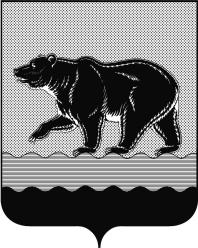 СЧЁТНАЯ ПАЛАТАГОРОДА НЕФТЕЮГАНСКА16 микрорайон, 23 дом, помещение 97, г. Нефтеюганск, 
Ханты-Мансийский автономный округ - Югра (Тюменская область), 628310  тел./факс (3463) 20-30-55, 20-30-63 E-mail: sp-ugansk@mail.ruwww.admugansk.ruЗаключение на проект изменений в муниципальную программу «Развитие жилищной сферы города Нефтеюганска»	Счётная палата города Нефтеюганска на основании статьи 157 Бюджетного кодекса Российской Федерации, Положения о Счётной палате города Нефтеюганска, рассмотрев проект изменений в муниципальную программу «Развитие жилищной сферы города Нефтеюганска» (далее по тексту – проект изменений), сообщает следующее:1. При проведении экспертно-аналитического мероприятия учитывалось наличие экспертизы проекта изменений в муниципальную программу:1.1. Департамента финансов администрации города Нефтеюганска на предмет его соответствия бюджетному законодательству Российской Федерации и возможности финансового обеспечения её реализации из бюджета города Нефтеюганска.1.2. Департамента экономического развития администрации города Нефтеюганска на предмет соответствия:- проекта изменений муниципальной программы Порядку принятия решения о разработке муниципальных программ города Нефтеюганска, их формирования, утверждения и реализации, утверждённому постановлением администрации города Нефтеюганска от 18.04.2019 № 77-нп «О модельной муниципальной программе города Нефтеюганска, порядке принятия решения о разработке муниципальных программ города Нефтеюганска, их формирования, утверждения и реализации» (далее по тексту – Порядок от 18.04.2019 
№ 77-нп);- программных мероприятий целям муниципальной программы;- сроков её реализации задачам;- целевых показателей, характеризующих результаты реализации муниципальной программы, показателям экономической, бюджетной и социальной эффективности;- требованиям, установленным нормативными правовыми актами в сфере управления проектной деятельностью.Предоставленный проект изменений в целом соответствует Порядку 
от 18.04.2019 № 77-нп.Проектом изменений планируется:В паспорте муниципальной программы:Строку «Целевые показатели муниципальной программы» изложить в новой редакции. При этом фактические целевые показатели не изменяются и соответствуют ранее утверждённым. Рекомендуем исключить из проекта изменений планируемое изменение показателя, в том числе и таблицу 1 муниципальной программы.Строку «Параметры финансового обеспечения муниципальной программы» изложить в новой редакции, в том числе уменьшить общий объём финансирования на сумму 110 972,358 тыс. рублей, в том числе:- 2019 год на сумму 110 787,848 тыс. рублей (средства местного бюджета на сумму 7 524,148 тыс. рублей, средства бюджета автономного округа на сумму 103 263,700 тыс. рублей);- 2020 год на сумму 92,255 тыс. рублей средства местного бюджета;- 2021 год на сумму 92,255 тыс. рублей средства местного бюджета.В таблице 2 «Перечень основных мероприятий муниципальной программы»:3.2.1. По основному мероприятию 1.1 «Осуществление полномочий в области градостроительной деятельности» в рамках подпрограммы I «Стимулирование развития жилищного строительства» ответственному исполнителю департаменту градостроительства и земельных отношений администрации города Нефтеюганска (далее по тексту – ДГиЗО)  уменьшение на сумму 11 618,677 тыс. рублей (окружной бюджет 10 805,370 тыс. рублей и местный бюджет 813,307 тыс. рублей) за счёт экономии по проведённым торгам «Документация по планировке территории» и «Инженерные изыскания для подготовки документации по планировке территории, ограниченной ул. Мира, ул.Сургутская, Объездная дорогой, ул.Парковая, ул. Киевская, ул. Жилая, ул. Нефтяников, ул. Набережная».	3.2.2. По основному мероприятию 1.2 «Проектирование и строительство инженерных сетей для увеличения объёмов жилищного строительства, в т.ч. на возмещение части затрат по строительству объектов инженерной инфраструктуры» в рамках подпрограммы I «Стимулирование развития жилищного строительства» ответственному исполнителю ДГиЗО увеличить бюджетные ассигнования на сумму 11 540,278 тыс. руб., в том числе:1) увеличение в сумме 11 618,677 тыс. рублей (окружной бюджет 10 805,370 тыс. рублей и местный бюджет 813,307 тыс. рублей), согласно проекту соглашения о предоставлении субсидии местному бюджету из Ханты-Мансийского автономного округа - Югры от 29.04.2019 № 1-СС/2019 на 2019 г. Перераспределение с основного мероприятия 1.1 «Осуществление полномочий в области градостроительной деятельности»;2) уменьшение в сумме 78,399 тыс. рублей по результатам проведённых торгов по объекту «ПИР Инженерное обеспечение территории в районе СУ-62 г.Нефтеюганска» и перераспределение на основное мероприятие «Организационное обеспечение функционирования отрасли». 3.2.3. По основному мероприятию 2.1 «Приобретение жилья, в целях реализации полномочий в области жилищных отношений, установленных законодательством Российской Федерации» в рамках подпрограммы II «Переселение граждан из непригодного для проживания жилищного фонда» соисполнителю муниципальной программы департаменту муниципального имущества администрации города Нефтеюганска уменьшить объём финансирования на сумму 111 036,237 тыс. рублей, в том числе средства окружного  бюджета – 103 263,700 тыс. рублей (уведомление департамента финансов  Ханты-Мансийского  автономного  округа  –  Югры  от  22.08.2019 № 480/08/001/2/480040104/82660 о предоставлении субсидии, субвенции, иного межбюджетного трансферта, имеющего целевое назначение на 2019 год и плановый период 2020 и 2021 годов),  средства  местного бюджета – 7 772,537 тыс. рублей.3.2.4. По основному мероприятию 4.1 «Организационное обеспечение функционирования отрасли» в рамках подпрограммы IV «Обеспечение реализации муниципальной программы» ДГиЗО увеличить объём финансирования за счёт средств местного бюджета –  142,278 тыс. рублей, в том числе: увеличение в 2019 году на 326,788 тыс. рублей и уменьшение в 2020, 2021 годах в сумме 92,255 тыс. рублей ежегодно: 1) на услуги в области информационных технологий в сумме 378,040 тыс. рублей (98,040 тыс. рублей на создание системы защиты информации программного комплекса SAUMI и 280,000 тыс. рублей на выполнение работ по настройке и обновлению SAUMI с ГИС ГМП). Данная сумма была перераспределена:* с объекта «ПИР Инженерное обеспечение территории в районе СУ-62 г.Нефтеюганска»  в сумме 78,399 тыс. рублей;* с объекта «Выполнение капитального ремонта объекта «Здание администрации», расположенное по адресу: ХМАО, г.Нефтеюганск, мкр-н 2, д.25» в сумме 280,000 тыс. рублей;* с мероприятия по землеустройству и землепользованию в сумме 19,641 тыс. рублей за счёт экономии от проведённых торгов;2) перераспределение путём закрытия по ДГиЗО с последующей передачей администрации города Нефтеюганска по фонду заработной платы и по начислению на выплаты по оплате труда в связи с изменением в штатном расписании на 2019 год – 51,252 тыс. рублей, на 2020 год – 92,255 тыс. рублей, на 2021 год – 92,255 тыс. рублей.	По итогам проведения финансово-экономической экспертизы предлагаем направить проект изменений на утверждение с учётом рекомендации, отражённой в настоящем заключении. Информацию о решениях, принятых по результатам настоящей экспертизы, направить в адрес Счётной палаты до 10.10.2019 года.Заместитель председателя                                   			     Э.Н. ХуснуллинаИсполнитель:инспектор инспекторского отдела № 1 Счётной палаты города НефтеюганскаБатаева Лариса НиколаевнаТел. 8-(3463)-203063Исх. № 363 от 04.10.2019